Тема конкурсной работы «Идеи, которые реализуем при обучении».Тема идеи: Практическое доказательство теоремы о сумме углов в треугольнике.Цель: С помощью эксперимента сформулировать и доказать теорему о сумме  углов треугольника.Задачи: Закрепить знания по темам: “треугольник”, “виды углов”;Закрепить навык использования транспортира;Формировать умение анализировать материал и делать выводы;Развивающие:Развитие познавательной деятельности;Развитие мышления, внимания;Развивать грамотную математическую речь;Воспитывающие:Воспитывать интерес к предмету, умение доводить дело до конца, уверенность в своих способностях в учебе.Проблемный вопрос: «Как узнать и доказать чему равна сумма углов треугольника?»Оборудование для эксперимента:  транспортир, линейка, ножницы, карандаш, лист бумаги А4.Описание хода эксперимента: Вырезать из формата А4 треугольники по одному на учащегося вида:  тупоугольный, прямоугольный, остроугольный, равносторонний, разносторонний.Описать его и обозначить углы и их градусные меры с двух сторон листа треугольника.Вершину (угол), находящуюся напротив основания треугольника опустить к основанию так, чтобы линия сгиба была параллельно основанию.Углы, прилежащие к основанию поочередно соединяем с углом, который опустился к основанию треугольника.Так как углы обозначены и указана градусная мера каждого угла, с помощью математического подсчета суммы углов наблюдаем сумму углов в треугольнике равной 180°, а так же наблюдаем экспериментальное доказательство,  что все углы лежат на одной прямой и образуют развернутый угол, который всегда равен 180°.Из проделанного эксперимента делаем вывод, что сумма углов в любом треугольнике равна 180°.Ход эксперимента: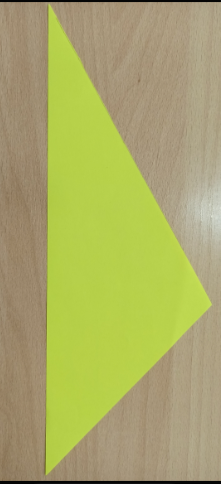 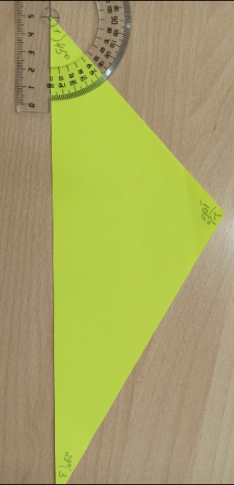 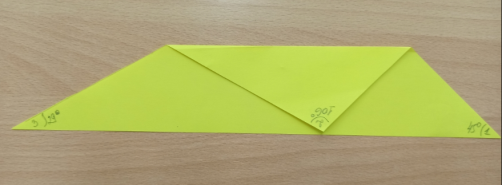 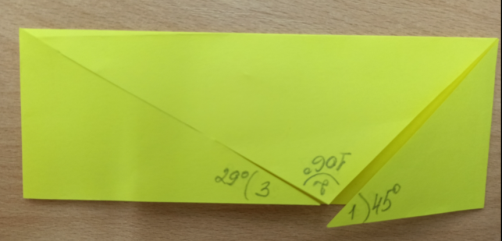 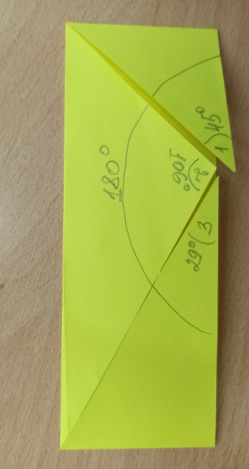 Примечание: Данный эксперимент дает возможность с легкостью запомнить теорему о сумме углов в треугольнике, так же применять ее в решении задач на уроках с 7 по 11 классы, не исключая ее применение при подготовке к ОГЭ (основной государственный экзамен), ГВЭ (государственный выпускной экзамен). Приложение №1. «Выполнение эксперимента учащимися».И 2 .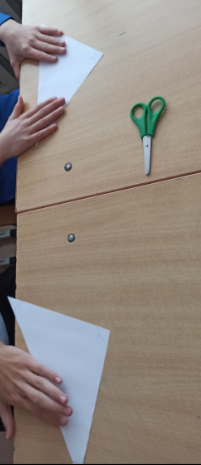 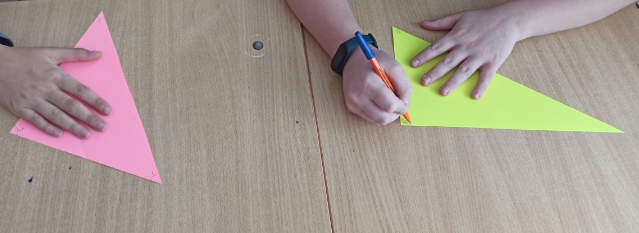 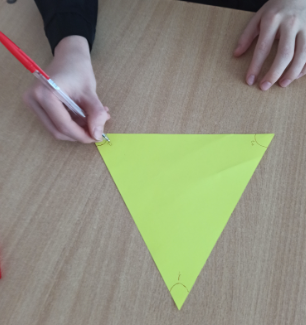 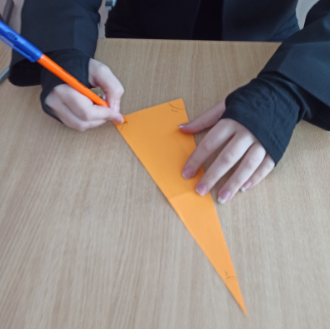 3.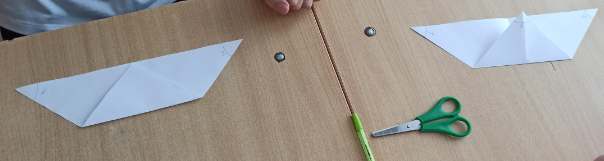 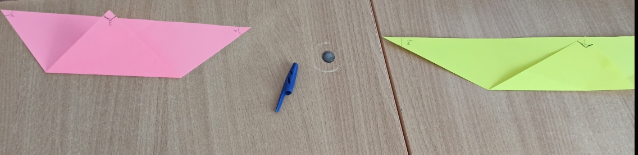 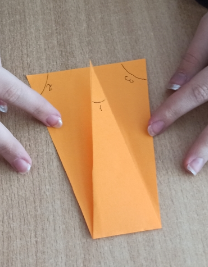 4 и 5.         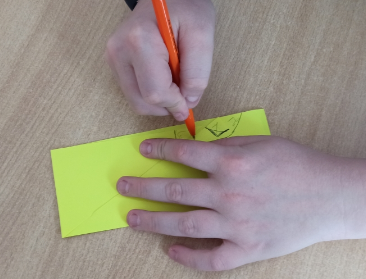 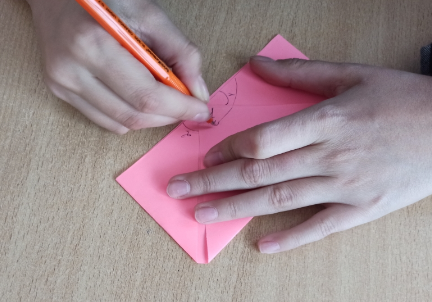 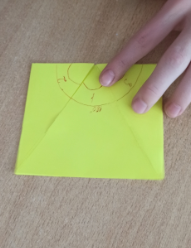 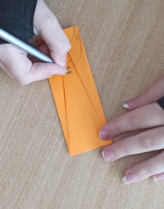 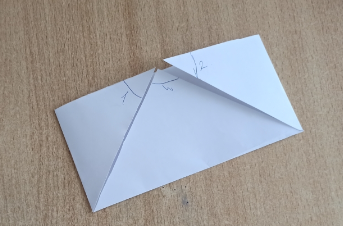 